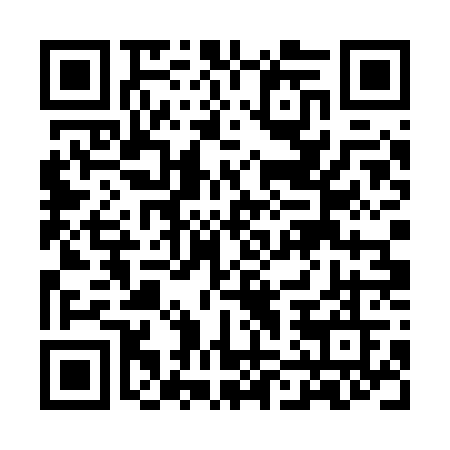 Ramadan times for Longue-Jumelles, FranceMon 11 Mar 2024 - Wed 10 Apr 2024High Latitude Method: Angle Based RulePrayer Calculation Method: Islamic Organisations Union of FranceAsar Calculation Method: ShafiPrayer times provided by https://www.salahtimes.comDateDayFajrSuhurSunriseDhuhrAsrIftarMaghribIsha11Mon6:156:157:211:104:227:017:018:0712Tue6:136:137:191:104:237:027:028:0813Wed6:116:117:171:104:247:047:048:1014Thu6:096:097:151:104:247:057:058:1115Fri6:076:077:131:094:257:077:078:1316Sat6:056:057:111:094:267:087:088:1417Sun6:026:027:091:094:277:097:098:1618Mon6:006:007:071:084:287:117:118:1719Tue5:585:587:051:084:297:127:128:1920Wed5:565:567:031:084:307:147:148:2021Thu5:545:547:011:074:307:157:158:2222Fri5:525:526:591:074:317:177:178:2323Sat5:505:506:571:074:327:187:188:2524Sun5:485:486:551:074:337:197:198:2625Mon5:465:466:531:064:347:217:218:2826Tue5:435:436:511:064:347:227:228:3027Wed5:415:416:491:064:357:247:248:3128Thu5:395:396:471:054:367:257:258:3329Fri5:375:376:451:054:377:267:268:3430Sat5:355:356:431:054:377:287:288:3631Sun6:336:337:412:045:388:298:299:371Mon6:306:307:392:045:398:318:319:392Tue6:286:287:372:045:398:328:329:413Wed6:266:267:352:045:408:338:339:424Thu6:246:247:332:035:418:358:359:445Fri6:226:227:312:035:418:368:369:456Sat6:206:207:292:035:428:388:389:477Sun6:176:177:272:025:438:398:399:498Mon6:156:157:252:025:438:408:409:509Tue6:136:137:232:025:448:428:429:5210Wed6:116:117:212:025:458:438:439:54